Спецификация диагностической работы по биологиидля учащихся 6-х классовНазначениедиагностическойработыДиагностика знаний и сформированости навыков по теме: ««Органы растений»» для дальнейшего изучения темы «Строение мхов»Документы,	определяющие	содержание	и	характеристики диагностической работыСодержание и основные характеристики проверочных материалов разработаны на основе следующих документов:Федеральный государственный образовательный стандарт основного общего образования (в ред. ПриказаМинистерстваобразования и наукиРоссийскойФедерацииот 29.12.2014 №1644);УсловияпроведениядиагностическойработыПри организации и проведении работы необходимо строгое соблюдение технологии независимой диагностики.Дополнительные материалы и оборудование не используются.ВремявыполнениядиагностическойработыНа выполнение всей диагностической работы отводится 20 минут.Структура и содержаниедиагностическойработыКаждый вариант диагностической работы состоит из 13 заданий:заданий с выбором одного правильного ответа, 10 заданий с выбором нескольких правильных ответов. 6.Система оценивания отдельных заданий и работы Задание с выбором ответа считается выполненным, если выбранный учащимся номер ответа совпадает с эталоном. Все задания с выбором ответа оцениваются в 0 или 1 балл.Задания с кратким ответом в виде последовательности цифр оцениваются в 0, 1 или 2 балла. Задание оценивается в 2 балла, если ответ учащегося полностью совпадает с верным ответом; оценивается 1 баллом, если допущена ошибка в одном символе; 0 баллов – в остальных случаях.Тест по биологии 6 классТема: «Органы растений»Часть А. При решении заданий части А выберите один правильный ответ на вопрос.1..  Корневая система с не развитым главным корнем называется:А) боковой                                                                                 В) мочковатойБ) придаточной                                                                          Г) стержневой2.  Растительная ткань, образованная живыми и мертвыми клетками с толстыми оболочками:А) механическая                                                                        В) покровнаяБ) основная                                                                            			 Г) образовательная3.  Листорасположение, когда в одном узле находятся три или более листьев, называется:А) очередное                                                                               В) мутовчатоеБ) прикорневая розетка                                                              Г) супротивное4. Почки, расположенные по бокам стебля называются:А) пазушные                                                                                В) боковыеБ) придаточные                                                                            Г) верхушечные5. Семя состоит:А )из кожуры и эндосперма    Б) зародыша и эндосперма    В) из кожуры, зародыша и эндосперма      г)семядолей и кожуры.                  6.  Корневые волоски образуются в зонеА)деления            Б) растяжения        В) проведения                Г) всасывания7. Органические вещества передвигаются в растении по:А) ситовидным трубкам                                                             Б) сосудам8. Корни, развивающиеся на главных корнях называются:А) главные                                                                                     В) боковыеБ) придаточные                                                                             Г) прицепки9.Цветок тюльпана опыляется:а) ветром                   б) летучими мышами       в) насекомыми  г) водой10.  Плод  пшеницы:а) ягода                б) костянка          в) коробочка           г) семянкаЧасть Б. При решении заданий части Б выберите несколько правильных ответов на вопрос.1.  Из предложенного списка выберите характерные признаки образовательной ткани растений:А) образует мякоть листа, плодов, листьев, цветковБ) состоит из мелких, постоянно делящихся клеток с крупными ядрамиВ) образует кончик корня, зародыш семениГ) в клетках содержатся хлоропласты (зеленые органоиды)Д) в ней образуются и накапливаются питательные вещества в процессе фотосинтезаЕ) деление ее клеток обеспечивает рост растения2.Соотнесите:А) параллельное жилкование                                          Б) сетчатое1. Береза2. Пшеница3. Овес4. Сирень5.Тополь6. Ячмень7. ОсокаЧасть С. Выберите из предложенного списка и вставьте в текст пропущенные слова, используя для этого их цифровые обозначения. Впишите номера выбранных слов на места пропусков в тексте.Дыхание растенийПроцесс дыхания растений протекает постоянно. В ходе этого процесса организм растения потребляет ___________ (А), а выделяет ___________ (Б). Ненужные газообразные вещества удаляются из растения путём диффузии. В листе они удаляются через особые образования — ___________ (В), расположенные в кожице.Список слов:1) вода2) испарение3) кислород4) транспирация5) углекислый газ6) устьица7) фотосинтез8) чечевичкаЗапишите в таблицу выбранные цифры под соответствующими буквами.Ответ:КРИТЕРИИ ОЦЕНИВАНИЯ100% - 80%  -570% - 50% -4 40% -30% - 3  20% и менее -2Спецификация диагностической работы по биологии для учащихся 7 классаНазначениедиагностическойработыДиагностика знаний исформированости навыков по темам: ««Клетка как живая система. Ткани и органы растений»для дальнейшего изучения темы «Мхи и Папоротники»Документы,	определяющие	содержание	и	характеристики диагностической работыСодержание и основные характеристики проверочных материалов разработаны на основе следующих документов:Федеральный государственный образовательный стандарт основного общего образования (в ред. ПриказаМинистерстваобразования и наукиРоссийскойФедерацииот 29.12.2014 №1644);УсловияпроведениядиагностическойработыПри организации и проведении работы необходимо строгое соблюдение технологии независимой диагностики.Дополнительные материалы и оборудование не используются.ВремявыполнениядиагностическойработыНа выполнение всей диагностической работы отводится 15 минут.Структура и содержаниедиагностическойработыКаждый вариант диагностической работы состоит из 8 заданий:заданий с выбором одного правильного ответа.             6.Система оценивания отдельных заданий и работы Задание с выбором ответа считается выполненным, если выбранный учащимся номер ответа совпадает с эталоном. Все задания с выбором ответа оцениваются в 0 или 1 балл.1. Цифрой 1 на рисунке обозначается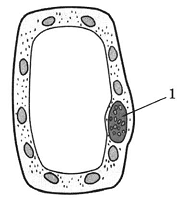 1) клеточная стенка
2) ядро
3) хлоропласт
4) цитоплазма2. Движение цитоплазмы в клетке способствует перемещению1) клеточной стенки
2) ядра
3) питательных веществ
4) ядрышек3. В зеленых пластидах (хлоропластах) находится зеленый пигмент1) каротин
2) хлорофилл
3) ксантофилл
4) фикоэритрин4. Ткань- это1) часть клетки
2) живые и мертвые клетки
3) место, где хранятся питательные вещества
4) группа клеток, имеющих сходное строение и выполняющих определенные функции5. Покровная ткань1) выполняет защитную функцию
2) придает растению прочность
3) способствует передвижению веществ
4) участвует в образовании новых клеток6. Вода и минеральные соли поступают от корня к листьям по ткани1) покровной
2) механической
3) образовательной
4) проводящей7. Живые тонкостенные клетки, способные к постоянному делению и образованию новых клеток других тканей, относятся к ткани1) покровной
2) механической
3) образовательной
4) проводящей8. Плотно сомкнутые клетки, защищающие растение от высыхания и проникновения микроорганизмов, относятся к ткани1) покровной
2) механической
3) образовательной
4) проводящейКРИТЕРИИ ОЦЕНИВАНИЯ100% - 80%  -570% - 50% -4 40% -30% - 3  20% и менее -2Спецификация диагностической работы по биологии для учащихся 8 классе.Назначение диагностической работыДиагностика знаний и сформированости навыков по темам: «Строение растительной и бактериальной клетки» для дальнейшего изучения темы «строение животной клетки и одноклеточные организмы»Документы,	определяющие	содержание	и	характеристики диагностической работыСодержание и основные характеристики проверочных материалов разработаны на основе следующих документов:Федеральный государственный образовательный стандарт основного общего образования (в ред. Приказа Министерства образования и науки Российской Федерации от 29.12.2014 № 1644);Условия проведения диагностической работыПри организации и проведении работы необходимо строгое соблюдение технологии независимой диагностики.Дополнительные материалы и оборудование не используются.Время выполнения диагностической работыНа выполнение всей диагностической работы отводится 40 минут.Структура и содержание диагностической работыКаждый вариант диагностической работы состоит из 15 заданий:заданий с выбором одного правильного ответа, 10 заданий с выбором нескольких правильных ответов.             6.Система оценивания отдельных заданий и работы Задание с выбором ответа считается выполненным, если выбранный учащимся номер ответа совпадает с эталоном. Все задания с выбором ответа оцениваются в 0 или 1 балл.Задания с кратким ответом в виде последовательности цифр оцениваются в 0, 1 или 2 балла. Задание оценивается в 2 балла, если ответ учащегося полностью совпадает с верным ответом; оценивается 1 баллом, если допущена ошибка в одном символе; 0 баллов – в остальных случаях.(3)К неорганическим веществам клетки относят1) витамины2) воду3) углеводы4) жиры(7) На рисунке изображена растительная клетка. Какую функцию выполняет часть клетки, обозначенная буквой А?1) производит питательные вещества2) контролирует жизнедеятельность3) запасает воду4) поглощает энергию солнца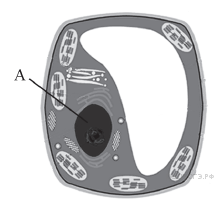 (9)  Какой органоид вырабатывает энергию, используемую клетками?1) вакуоль2) митохондрия3) ядро4) комплекс Гольджи(42) Какой из перечисленных организмов содержит в своих клетках органоид, изображённый на рисунке?1) подосиновик2) инфузория-туфелька3) кишечная палочка4) элодея(44) Наличие какого органоида отличает клетки животных от клеток растений?1) ядро2) клеточный центр3) эндоплазматическая сеть4) митохондрии(48) Как называют клетку, в состав которой входит изображённое клеточное образование?1) прокариотная2) эукариотная3) автотрофная4) гетеротрофнаяК какому царству относится организм, изображенный на рисунке?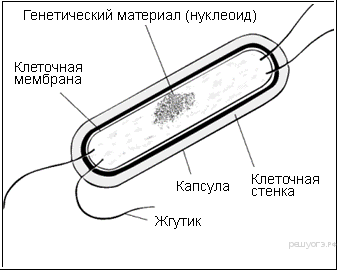 (57) Какой процесс лежит в основе роста растительного и животного организмов?(62) Что имеют все организмы, обитающие на планете Земля?Зад. 26(1) Расположите в правильном порядке пункты инструкции по вегетативному размножению отводками куста крыжовника. В ответе запишите соответствующую последовательность цифр.1) Внимательно осмотрите куст и найдите однолетние побеги.2) Выберите однолетние побеги, растущие близко к поверхности почвы.3) Присыпьте побег землёй.4) Лопатой отделите укоренившийся побег от куста.5) Пригните побеги к почве и закрепите побег деревянными шпилькам.(21) Расположите в правильном порядке систематические группы растений, начиная с наименьшей. В ответе запишите соответствующую последовательность цифр.1) класс Двудольные2) отдел Покрытосеменные3) род Шиповник4) царство Растения5) семейство Розоцветные Зад 27 (5)Вставьте в текст «Дыхание растений» пропущенные термины из предложенного перечня, используя для этого цифровые обозначения. Запишите в текст цифры выбранных ответов, а затем получившуюся последовательность цифр (по тексту) впишите в приведённую ниже таблицу.ДЫХАНИЕ РАСТЕНИЙПроцесс дыхания растений протекает постоянно. В ходе этого процесса организм растения потребляет ___________ (А), а выделяет ___________ (Б). Ненужные газообразные вещества удаляются из растения путём диффузии. В листе они удаляются через особые образования — ___________ (В), расположенные в кожице. При дыхании освобождается энергия органических веществ, запасённая в ходе ___________ (Г), происходящего в зелёных частях растения на свету.ПЕРЕЧЕНЬ ТЕРМИНОВ:Запишите в ответ цифры, расположив их в порядке, соответствующем буквам: (3) Используя содержание текста «Полезные бактерии» и знания школьного курса биологии, ответьте на вопросы.1) Какие условия необходимы для получения простокваши?2) Откуда берётся энергия для жизнедеятельности молочнокислых бактерий?3) Почему молочнокислой бактерии для получения такого же количества энергии необходимо переработать больше веществ, чем обыкновенной амёбе?ПОЛЕЗНЫЕ БАКТЕРИИТермин «анаэробы» ввёл в науку французский учёный Л. Пастер, открывший в 1861 г. бактерии маслянокислого брожения. У анаэробов расщепление органических веществ идёт без участия кислорода. Бескислородное окисление происходит в клетках молочнокислых и многих других бактерий. Именно так они получают энергию для своих жизненных процессов. Такие бактерии очень распространены в природе. Каждый день, съедая творог или сметану, выпивая кефир или йогурт, мы сталкиваемся с молочнокислыми бактериями, — они участвуют в образовании молочнокислых продуктов.В 1 см3 парного молока находится больше 3 миллиардов бактерий. При скисании молока коров получается йогурт. В нём можно найти бактерию под названием «болгарская палочка», которая и совершила превращение молока в кислый молочный продукт.Болгарская палочка — вид молочнокислой бактерии, известный во всём мире; она превращает молоко во вкусный и полезный йогурт. Всемирную славу этой бактерии принёс русский учёный И.И. Мечников. Он заинтересовался причиной необычного долголетия в некоторых деревнях Болгарии. Мечников выяснил, что основным продуктом питания долгожителей был йогурт. Учёному удалось выделить из продукта молочнокислую бактерию, а затем он использовал её для создания особой простокваши. Он показал, что достаточно добавить в свежее молоко немного этих бактерий, и через несколько часов в тёплом помещении из молока получится простокваша.Болгарская палочка сбраживает лактозу молока, т.е. расщепляет молекулу молочного сахара на молекулы молочной кислоты. Молочнокислые бактерии для своей работы могут использовать не только сахар молока, но и многие другие сахара, содержащиеся в овощах и фруктах. Бактерии свежую капусту превращают в квашеную, яблоки — в мочёные, а огурцы — в солёные. В любом случае из сахара образуется молочная кислота, а энергия распада молекул сахара обеспечивает жизнедеятельность бактерий. Процесс расщепления сахара без участия кислорода относят к реакциям брожения. Расщепление веществ при участии кислорода более эффективно, так как выделяется гораздо больше энергии, чем при брожении. Поскольку энергия реакций бескислородного окисления заметно меньше, чем кислородного, бактериям приходится перерабатывать большие количества веществ и выделять много продуктов обмена веществ.Болгарскую палочку относят к факультативным (необязательным) анаэробам. Это означает, что они могут использовать и кислород для окисления углеводов.Зад 30(2) Пользуясь таблицей «Содержание соланина в различных сортах картофеля» и знаниями из области биологии, ответьте на следующие вопросы.Содержание соланина в различных сортах картофеля1) В каких органах картофеля содержится наибольшее количество соланина?2) В какой части клубня соланин находится в большем количестве?3) Какая биологическая причина препятствовала распространению картофеля в России в XVIII в.?(14) Пользуясь таблицей «Число устьиц на 1 мм2 листа» и знаниями курса биологии, ответьте на следующие вопросы: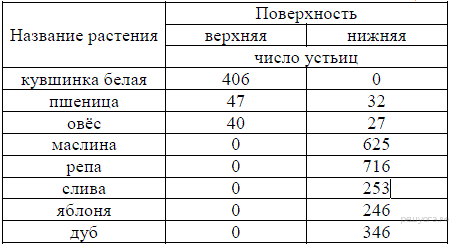 1) Для чего нужны устьица растениям?2) У каких растений число устьиц на обеих поверхностях примерно одинаково и чем это можно объяснить?3) На какой стороне листа расположены устьица у кувшинки и почему?Критерии проверки: 1Пояснение.Правильный ответ должен содержать следующие элементы:1) Молоко, культура бактерий, тепло.2) Энергия извлекается при расщеплении (брожении) молекул сахара.3) Молочнокислые бактерии перерабатывают веществ больше, чем обыкновенные амёбы, так как процесс брожения менее эффективен, чем расщепление с участием кислородаКритерии проверки:2Пояснение.Правильный ответ должен содержать следующие элементы:1) Наибольшее количество соланина накапливается в стеблях, листьях и ягодах.2) В глазках клубня соланин накапливается в большем количестве.3) Соланин — это яд, который вызывает отравление человека. Массовые отравления соланином препятствовали распространению картофеля в России.КРИТЕРИИ ОЦЕНИВАНИЯ100% - 80%  -570% - 50% -4 40% -30% - 3  20% и менее -2Спецификация диагностической работы по биологии для учащихся 9- классеНазначение диагностической работыДиагностика знаний и сформированости навыков по темам: «Основные органы и системы человека», для дальнейшего изучения темы «Строение клеток и тканий  живых организмов»Документы,	определяющие	содержание	и	характеристики диагностической работыСодержание и основные характеристики проверочных материалов разработаны на основе следующих документов:Федеральный государственный образовательный стандарт основного общего образования (в ред. Приказа Министерства образования и науки Российской Федерации от 29.12.2014 № 1644);Условия проведения диагностической работыПри организации и проведении работы необходимо строгое соблюдение технологии независимой диагностики.Дополнительные материалы и оборудование не используются.Время выполнения диагностической работыНа выполнение всей диагностической работы отводится 40 минут.Структура и содержание диагностической работыКаждый вариант диагностической работы состоит из 15  заданий: заданий с выбором одного правильного ответа, 2 заданий с выбором нескольких правильных ответов и анализом текста             6.Система оценивания отдельных заданий и работы Задание с выбором ответа считается выполненным, если выбранный учащимся номер ответа совпадает с эталоном. Все задания с выбором ответа оцениваются в 0 или 1 балл.Задания с кратким ответом в виде последовательности цифр оцениваются в 0, 1 или 2 балла. Задание оценивается в 2 балла, если ответ учащегося полностью совпадает с верным ответом; оценивается 1 баллом, если допущена ошибка в одном символе; 0 баллов – в остальных случаях.Уровень А. Выберите один верный ответ.Кровь относится к типу тканей:А) соединительнаяБ) нервнаяВ) эпителиальнаяГ) мышечная2.  К мышцам таза относятсяА) ягодичныеБ) икроножныеВ) двуглаваяГ) портняжная3. Дышать следует через нос, так как в носовой полостиА) происходит газообменБ) образуется много слизиВ) имеются хрящевые полукольцаГ) воздух согревается и очищается4. При артериальном кровотечении следуетА) наложить шинуБ) смазать рану иодомВ) наложить жгутГ) приложить холодный компресс5. В организме человека гуморальную регуляцию осуществляютА) нервные импульсыБ) химические вещества, воздействующие на органы через кровьВ) химические вещества, попавшие в пищеварительный каналГ) пахучие вещества, попавшие в дыхательные пути6. Слюна человека содержит фермент, который расщепляетА) крахмалБ) жирыВ) белкиГ) белки, жиры и углеводы7. Если у ребенка развивается заболевание рахит, то можно предположить нехватку витамина:А) СБ) АВ) ДГ) В8. Сахарный диабет развивается при недостатке:А) адреналинаБ) норадреналинаВ) инсулинаГ) гормона роста9.Серое вещество спинного мозга:А) располагается внутриБ) состоит из тел нейронов и их дендритовВ) состоит из нервных волоконГ) располагается снаружи10. За координацию движений отвечает отдел головного мозгаА) продолговатыйБ) среднийВ) мозжечокГ) промежуточный11. Анализатор состоит из:А) рецепторов и проводящих путейБ) проводящих путей и зоны корыВ) зоны коры и рецепторовГ) рецепторов, проводящих путей и зоны коры больших полушарий12.Слепое пятно расположено в месте, где находятся (находится)А) палочкиБ) колбочкиВ) выход зрительного нерваГ) сосудистая оболочка13. В основании корня волос открываютсяА) протоки сальных железБ) протоки потовых железВ) нервные окончанияГ) протоки лимфатических капилляров14. Соляная кислота, вырабатываемая клетками пищеварительных желез, входит в составА) сока поджелудочной железыБ) желудочного сокаВ) желчиГ) веществ, выделяемых печенью15. К заболеваниям органа слуха относитсяА) крапивницаБ) тугоухостьВ) катарактаГ) бельмоУровень В. Установите соответствие между процессом пищеварения и отделом пищеварительного канала, в котором он протекает у человекаУстановите последовательность движения крови по большому кругу кровообращения у человека.А) левый желудочекБ) капиллярыВ) правое предсердиеГ) артерииД) веныЕ) аортаУровень С.Какова роль кожи в терморегуляции?Каковы функции продолговатого мозга.Ключи: «5» - 20 -25 баллов.«4» - 16-19 баллов.«3» - 12-15 баллов.«2» - 11 и менее.АБВ№ вопроса1В2Б3В4В5В6Г7Б8Б9А10Г11БВЕ12А2367 Б14513356№ОТВЕТ1223324451647381 1) грибы 2) животные 3) растения 4) бактерии 1) пищеварение 2) обмен веществ 3) оплодотворение 4) деление клеток 1) одинаковое строение клеток 2) одинаковый химический состав клеток 3) одни и те же органоиды 4) одинаковый генетический код1) вода2) испарение3) кислород4) транспирация5) углекислый газ6) устьица7) фотосинтез8) чечевичкаАБВГСортГлазокМякотьклубняЯгодаЛистьяСтебельДетскосельский40,27,54,59Синеглазка50,1967Чугунка40,28,55,59,5Скала10,46,84,811,2Золушка30,387,58Ранняя роза30,144,68,9№12Задания №222324452627481941012534Задания №261135124123567Задания №2713См критерии оцен.1Задания №2914См критерии оцен.2Задания №3015См критерии оцен.3Критерии оценивая выполнения заданияБаллыПравильный ответ включает все перечисленные элементы и не содержит биологических ошибок3Ответ включает два из названных выше элементов и не содержит биологических ошибок.ИЛИОтвет включает три из названных выше элементов, но содержит негрубые биологические ошибки2Ответ включает один из названных выше элементов и не содержит биологических ошибок.ИЛИОтвет включает два из названных выше элементов, но содержит негрубые биологические ошибки1Ответ включает один любой из названных выше элементов и содержит негрубые биологические ошибки.ИЛИОтвет неправильный0Максимальный балл3Критерии оценивая выполнения заданияБаллыПравильный ответ включает все перечисленные элементы и не содержит биологических ошибок3Ответ включает два из названных выше элементов и не содержит биологических ошибок.ИЛИОтвет включает три из названных выше элементов, но содержит негрубые биологические ошибки2Ответ включает один из названных выше элементов и не содержит биологических ошибок.ИЛИОтвет включает два из названных выше элементов, но содержит негрубые биологические ошибки1Ответ включает один любой из названных выше элементов и содержит негрубые биологические ошибки.ИЛИОтвет неправильный0Максимальный балл3Процесс пищеваренияОтдел пищеварительного трактаА) опробование и измельчение пищи1) ротовая полостьБ) первичное расщепление белков2) желудокВ) всасывание питательных веществ микроворсинками эпителия3) тонкий кишечникГ) завершение расщепления белков, жиров и углеводовД) первичное расщепление углеводов№ОТВЕТБАЛЛЫ1А12А13Г14В15Б16А17В18В19Б110В111Г112В113А114Б115В11612331217АЕГБДВ2